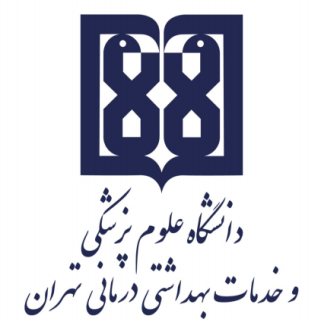 معاونت آموزشيمركز مطالعات و توسعه آموزش علوم پزشکیواحد برنامهریزی آموزشیچارچوب  طراحی«طرح دوره»اطلاعات درس:گروه آموزشی ارایه دهنده درس: پرستاری سلامت جامعه و سالمندیعنوان درس: نظريه ها، الگوهاي پرستاري وکاربرد آنهاکد درس:	5800020نوع و تعداد واحد: 1.5 واحد نظرینام مسؤول درس: دکتر رضا نگارندهمدرس/ مدرسان:       دکتر رضا نگارنده- دکتر شهزاد پاشایی پورپیشنیاز/ همزمان: نداردرشته و مقطع تحصیلی: کارشناسی ارشد پرستاری سالمندیاطلاعات مسؤول درس:رتبه علمی: استادرشته تخصصی: دکترای پرستاریمحل کار: دانشکده پرستاری و مامایی علوم پزشکی تهرانتلفن تماس: 61054206نشانی پست الکترونیک: negarandeh@gmail.comتوصیف کلی درس (انتظار میرود مسؤول درس ضمن ارائه توضیحاتی کلی، بخشهای مختلف محتوایی درس را در قالب یک یا دو بند، توصیف کند): رشد حرفه پرستاری زاییده رویکرد علمی و تولید دانش و تئوریها بر مبنای دانش تجربی است. نظریه ها و الگوها درواقع همان دانش اختصاصی و ویژه پرستاری هستند که نحوه بکارگیری دانش و مهارتهای مراقبتی و درمانی را هدایت و تسهیل می کند. ارائه اين درس به صورت دانشجو - محوري و براساس يادگيري فعال برنامه  ريزي شده است. به نحوي که به دانشجويان فرصت داده مي شود تا با نظريه ها و الگوهاي پرستاري  آشنا شده و آنها را بکار گيرند.اهداف کلی/ محورهای توانمندی:در پایان درس دانشجویان بتوانند انواع نظریه ها و الگوهای مهم در رشته پرستاری را توضیح داده و ضمن آشنایی با ضرورت بکارگیری آنها در عرصه های مختلف رشته پرستاری اصول، شرایط و نحوه بکارگیری مدل را شرح دهند.اهداف اختصاصی/ زیرمحورهای هر توانمندی:پس از پایان این درس انتظار میرود که فراگیر:با تعاريف نظريه و الگوآشنا خواهد شد. تاريخچه ظهور نظريه ها و الگوها را بشناسد.فرايند پرستاري را به عنوان الگو در خدمات پرستاري بکار گيرد.نظريه پردازان مهم پرستاري و نظريه هاي آن ها بشناسد.کاربرد فرایند پرستاری در ارائه خدمات پرستاری را مورد تجزیه و تحلیل قرار دهد.اصول، شرایط و نحوه بکارگیری نظریه ها و مدلهای پرستاری را مورد مقایسه قرار دهد.روشهای یاددهی- یادگیری با عنایت به رویکرد آموزشی انتخاب شده:رویکرد مجازی کلاس وارونه 	 یادگیری مبتنی بر بازی دیجیتال یادگیری مبتنی بر محتوای الکترونیکی تعاملی یادگیری مبتنی بر حل مسئله (PBL) 	 یادگیری اکتشافی هدایت شده 	 یادگیری مبتنی بر سناریوی متنی 	 یادگیری مبتنی بر مباحثه در فروم 	سایر موارد (لطفاً نام ببرید) -------رویکرد حضوری سخنرانی تعاملی (پرسش و پاسخ، کوئیز، بحث گروهی و ...) 	 بحث در گروههای کوچک 	 ایفای نقش 	 یادگیری اکتشافی هدایت شده 	 یادگیری مبتنی بر تیم (TBL) 	 یادگیری مبتنی بر حل مسئله (PBL) 	 یادگیری مبتنی بر سناریو 		 استفاده از دانشجویان در تدریس (تدریس توسط همتایان) 	 یادگیری مبتنی بر بازی سایر موارد (لطفاً نام ببرید) -------رویکرد ترکیبیترکیبی از روشهای زیرمجموعه رویکردهای آموزشی مجازی و حضوری، به کار میرود.لطفا نام ببرید ....................تقویم درس:وظایف و انتظارات از دانشجو (منظور وظایف عمومی دانشجو در طول دوره است. وظایف و انتظاراتی  نظیر حضور منظم در کلاس درس، انجام تکالیف در موعد مقرر، مطالعه منابع معرفی شده و مشارکت فعال در برنامههای کلاس)-  تهيه و ارائه تکاليفي که در براي جلسه از قبل تعيين مي شود.- معرفي يکي از نظريه هاي پرکاربرد در پرستاري و ارايه نمونه اي از کاربرد آن. - بکارگيري نظريه در حل مشکل/مشکلات مددجو/مددجويان و ارايه گزارش  آن به صورت کتبي و شفاهي.روش ارزیابی دانشجو: ذکر نوع ارزیابی (تکوینی/تراکمی)                         ذکر روش ارزیابی دانشجوذکر سهم ارزشیابی هر روش در نمره نهایی دانشجوارزیابی تکوینی (سازنده): ارزیابی دانشجو در طول دوره آموزشی با ذکر فعالیتهایی که دانشجو به طور مستقل یا با راهنمایی استاد انجام میدهد. این نوع ارزیابی میتواند صرفا با هدف ارایه بازخورد اصلاحی و رفع نقاط ضعف و تقویت نقاط قوت دانشجو صورت پذیرفته و یا با اختصاص سهمی از ارزیابی به آن، در نمره دانشجو تأثیرگذار باشد و یا به منظور تحقق هر دو هدف، از آن استفاده شود. نظیر: انجام پروژههای مختلف، آزمونهای تشخیصی ادواری، آزمون میان ترم مانند کاربرگهای کلاسی و آزمونک (کوییز) های کلاسی ارزیابی تراکمی (پایانی): ارزیابی دانشجو در پایان دوره است که برای مثال میتواند شامل موارد زیر باشد:  آزمونهای کتبی، شفاهی و یا عملی با ذکر انواع آزمونها برای مثال آزمونهای کتبی شامل آزمونهای کتبی بسته پاسخ اعم از «چندگزینهای»، «جورکردنی گسترده»، «درست- نادرست» و آزمونهای کتبی باز پاسخ اعم از تشریحی و کوته پاسخ، آزمونهای استدلالی نظیر آزمون ویژگیهای کلیدی، سناریونویسی با ساختن فرضیه و ....، آزمونهای عملی که برای مثال میتواند شامل انواع آزمونهای ساختارمند عینی نظیر OSCE، OSLE و ... و یا ارزیابی مبتنی بر محل کار با استفاده از ابزارهایی نظیرDOPS، لاگبوک، کارپوشه (پورت فولیو)، ارزیابی 360 درجه و ..... باشد.      منابع: منابع شامل کتابهای درسی، نشریههای تخصصی، مقالهها و نشانی وبسایتهای مرتبط میباشد.      الف) کتب:      ب) مقالات:      ج) محتوای الکترونیکی:      د) منابع برای مطالعه بیشتر:Self Care Theory in Nursing (online) by Dorothea E. Orem; Kathie 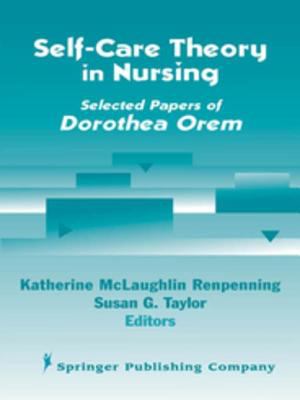 Publication Date: 2003Nursing Theories: the base for professional nursing practice (print) by Julia B. George 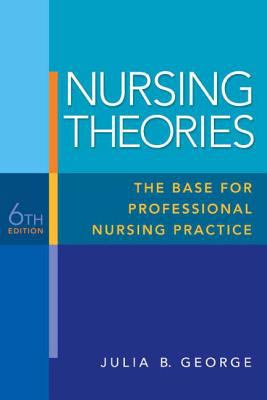 Publication Date: 2010Perspectives on Nursing Theory (print) by Pamela G. Reed; Nelma B. Crawford Shearer 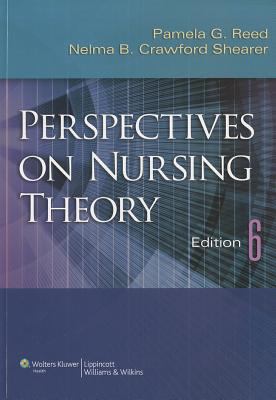 Publication Date: 2011Nursing Theorists and Their Work (print) by Martha Raile Alligood 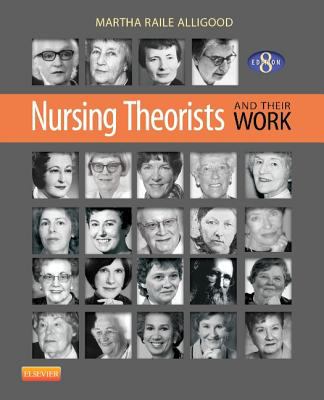 ISBN: 9780323091947Publication Date: 2013Philosophies and Theories for Advanced Nursing Practice (print) by Janie B. Butts; Karen L. Rich 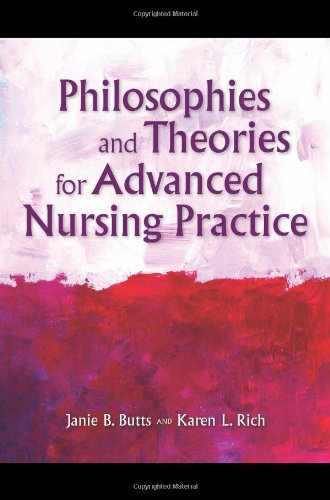 Publication Date: 2010Nursing Theories (print) by Julia B. George Publication Date: 2010Transcultural Nursing (print) by Madeleine Leininger; Marilyn R. McFarland 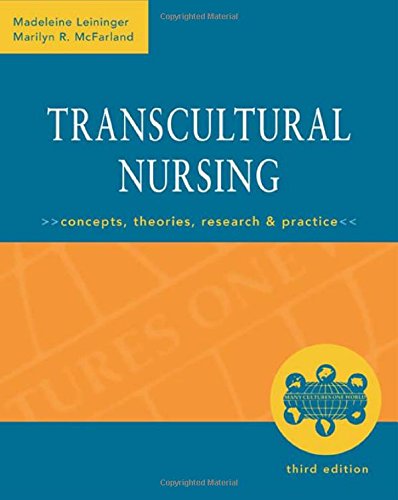 Publication Date: 2002Conceptual Models of Nursing (print) by Joyce J. Fitzpatrick; Ann L. Whall 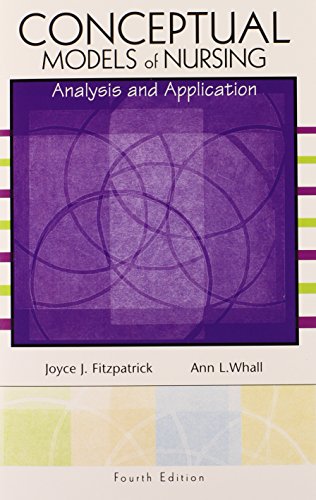 Publication Date: 2004Theoretical nursing : development and progress / Afaf Ibrahim Meleis,Pennsylvania. — Fifth Edition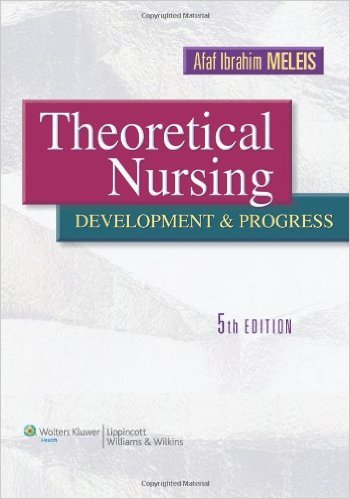 بلوپرینت:رویکرد آموزشی: مجازی  حضوری ترکیبینام مدرس/ مدرسانفعالیتهای یادگیری/ تکالیف دانشجو روش تدریسعنوان مبحثجلسهدکتر نگارندهتعاملی- مبتنی بر مسئلهحضوریآشنایی با درس و  ضرورت آن، تعریف مفهوم، بیانیه، نظریه و الگو1دکتر نگارندهتعاملی- مبتنی بر مسئلهحضوریتعریف پارادایم و متاپارادایم های پرستاری، معیارهای ارزیابی نظریه2دکتر نگارندهتعاملی- مبتنی بر مسئلهحضوریتاریخچه تحول نظریه های پرستاری 3دکتر نگارندهتعاملی- مبتنی بر مسئلهحضوریفرایند پرستاری4دکتر نگارندهتعاملی- مبتنی بر مسئلهحضورینظریه سیستم ها و پرستاری 5دکتر نگارندهتعاملی- مبتنی بر مسئلهحضورینظریه خانم نایتینگل و هندرسون6دکتر پاشايي پورتعاملی- مبتنی بر مسئلهحضورینظریه روی و اورم7دکتر پاشايي پورتعاملی- مبتنی بر مسئلهحضورینظریه جانسون و واتسون8دکتر پاشايي پورتعاملی- مبتنی بر مسئلهحضورینظریه نیومن و نظریه راجرز9دکتر پاشايي پورتعاملی- مبتنی بر مسئلهحضورینظریه کینگ و نظریه پپلائو10دکتر پاشايي پورتعاملی- مبتنی بر مسئلهحضورینظریه های مرتبط با سالمندی11دکتر پاشايي پورتعاملی- مبتنی بر مسئلهحضورینظریه های مرتبط با سالمندی1210حضور فعال و شرکت در بحث هاي کلاسي و رعایت پوشش حرفه ای (ارزیابی تکوینی)10تهيه و ارايه تکاليف کلاسي هفتگي (ارزیابی تکوینی)30معرفي يکي از نظريه هاي پرکاربرد در پرستاري و ارايه نمونه اي از کاربرد آن (ارزیابی تکوینی)50آزمون نهايي (ارزیابی تراکمی)ردیفاهداف و محتوای آموزشیحیطه شناختیحیطه مهارتیحیطه نگرشینوع سوالتعداد سوالزمان هر سوالبا تعاريف نظريه و الگوآشنا خواهد شد. تاريخچه ظهور نظريه ها و الگوها را بشناسد.فرايند پرستاري را به عنوان الگو در خدمات پرستاري بکار گيرد.*تشریحی2 سوال15 دقیقهنظريه پردازان مهم پرستاري و نظريه هاي آن ها بشناسد.*تشریحی2 سوال15 دقیقهکاربرد فرایند پرستاری در ارائه خدمات پرستاری را مورد تجزیه و تحلیل قرار دهد.*تشریحی2 سوال15 دقیقهاصول، شرایط و نحوه بکارگیری نظریه ها و مدلهای پرستاری را مورد مقایسه قرار دهد.**تشریحی2 سوال15 دقیقه